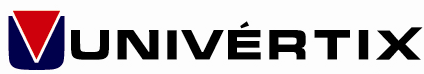 CENTRO UNIVERSITÁRIO VÉRTICE – UNIVÉRTIXSOCIEDADE EDUCACIONAL GARDINGO LTDA. – SOEGARTÍTULO.ACADÊMICO(S):Inserir nome completoPESQUISADOR(ES) RESPONSÁVEL(IS):Inserir titulação e nome completoMATIPÓ - MG202XINSERIR NOME COMPLETO DOS ACADÊMICOSTÍTULOProjeto de Pesquisa – apresentado ao Comitê de Ética no Uso de Animais (CEUA/UNIVÉRTIX) do Centro Universitário Vértice – Univértix, para obtenção da autorização para realização da referida pesquisa.Pesquisador(es) Responsável(is): Inserir titulação e nome completo.Linha de Pesquisa: Inserir a linha de pesquisa, de acordo com cada curso. MATIPÓ - MG202XTITULOACADÊMICO(S): Inserir nome completoPESQUISADOR(ES) RESPONSÁVEL(IS): Inserir titulação e nome completoLINHA DE PESQUISA: Inserir a linha de pesquisa, de acordo com cada curso.RESUMO: Neste item, você deve constar (de 10 a 20 linhas), o tema do estudo, o(s) objetivo(s), a metodologia (amostra, instrumento de pesquisa, a forma de coleta e o método estatístico de análise dos dados) e os resultados esperados.PALAVRAS-CHAVE: Palavra 1; Palavra 2; Palavra 3; Palavra 4; Palavra 5. (3 a 5 palavras)1. INTRODUÇÃOHistória de interesse (pesquisa qualitativa) ou justificativa (quantitativa)LacunaQuestão norteadoraObjetivo geral Relevância Social Hipótese do estudo [É sinônimo de suposição. Neste sentido, Hipótese é uma afirmação categórica (uma suposição), que tente responder ao problema levantado no tema escolhido para pesquisa. É uma pré-solução para o Problema levantado. O trabalho de pesquisa, então, irá confirmar ou negar a Hipótese (ou suposição) levantada.]2. FUNDAMENTAÇÃO TEÓRICATexto. Texto. Texto. Texto. Texto. 3. RELATO DE CASOO relato de caso deve apresentar a descrição dos animais envolvidos, alterações observadas e intervenções realizadas por Médico Veterinário responsável em uma situação já ocorrida, da rotina inerente à atividade profissional do referido Médico Veterinário que autoriza a utilização de dados. ATENÇÃO: na modalidade relato de caso o pesquisar/ autor do artigo científico não deverá proceder coleta de material ou realizar nenhuma intervenção.REFERÊNCIASOrdem alfabética e de acordo com as Normas da ABNT